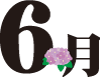 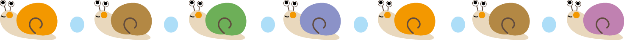 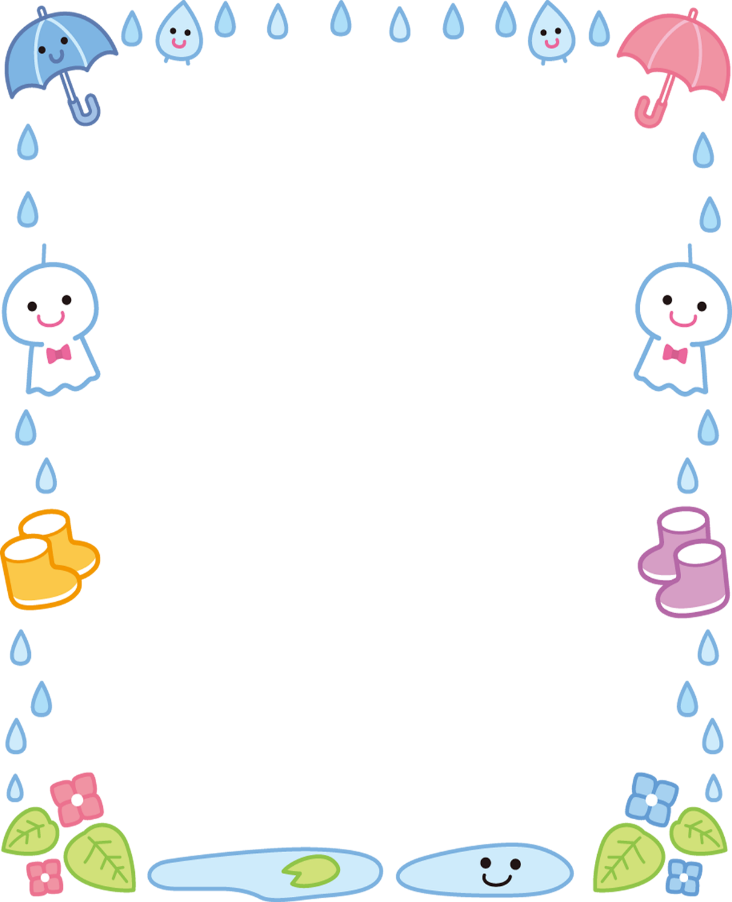 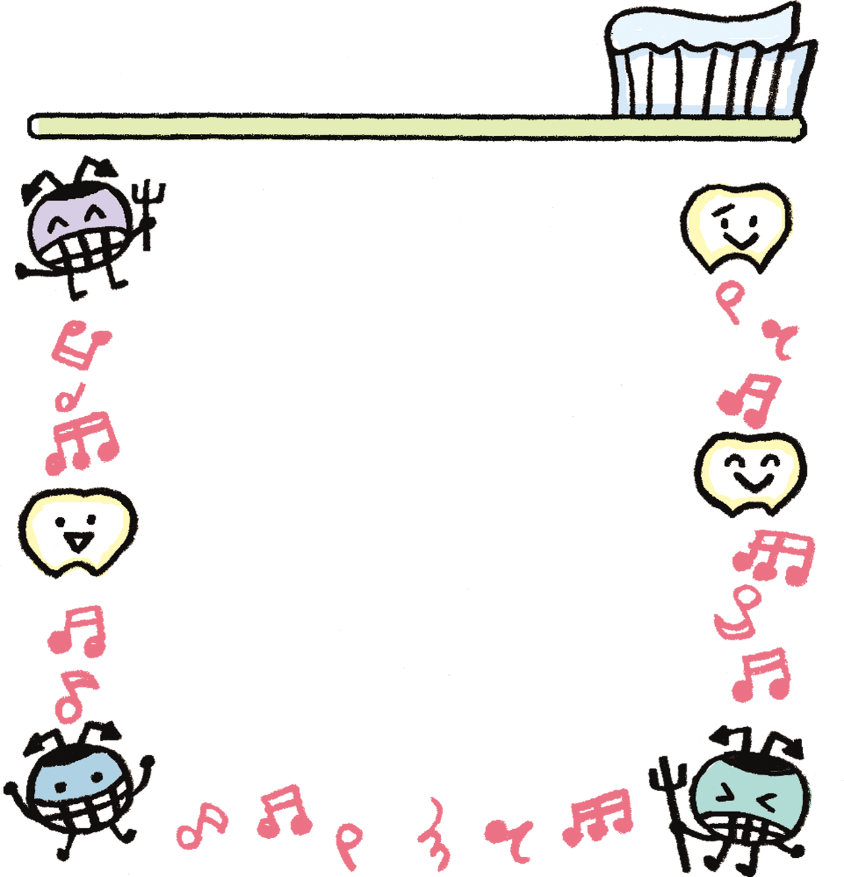 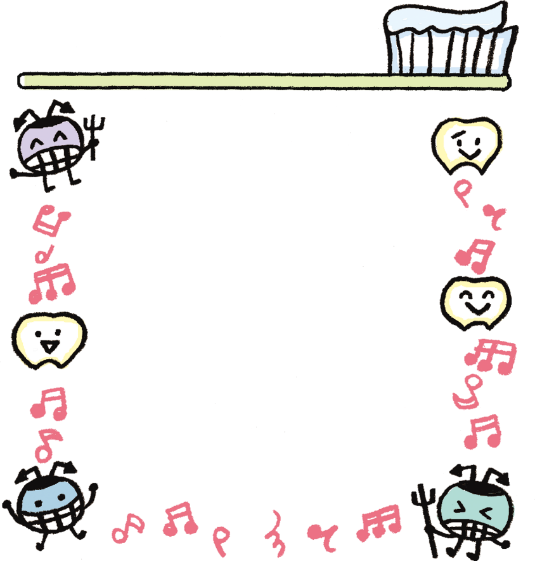 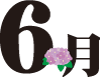 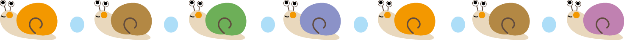 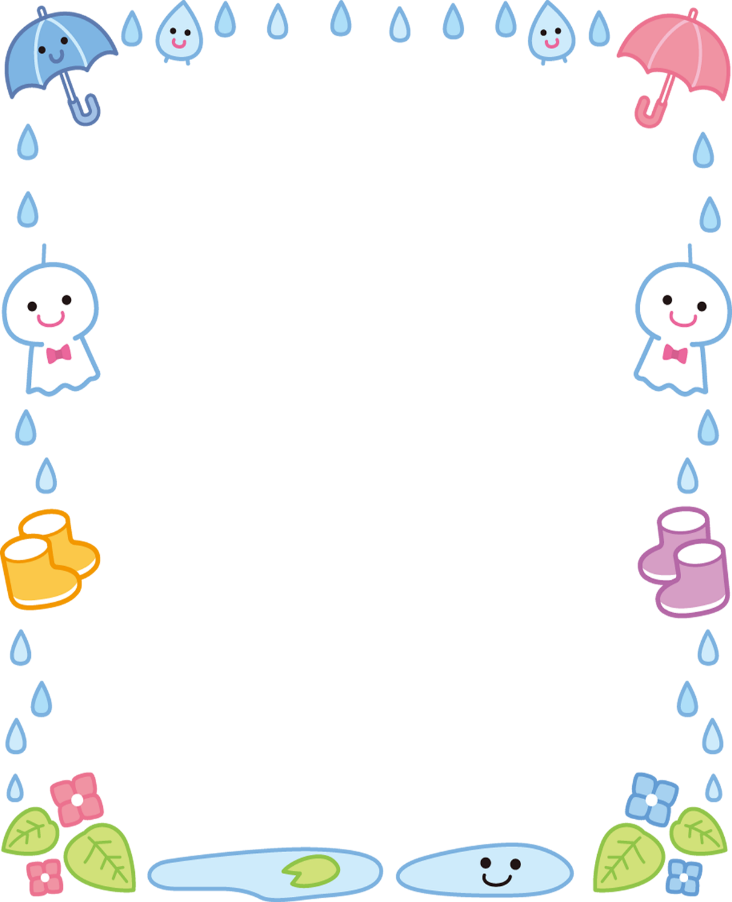 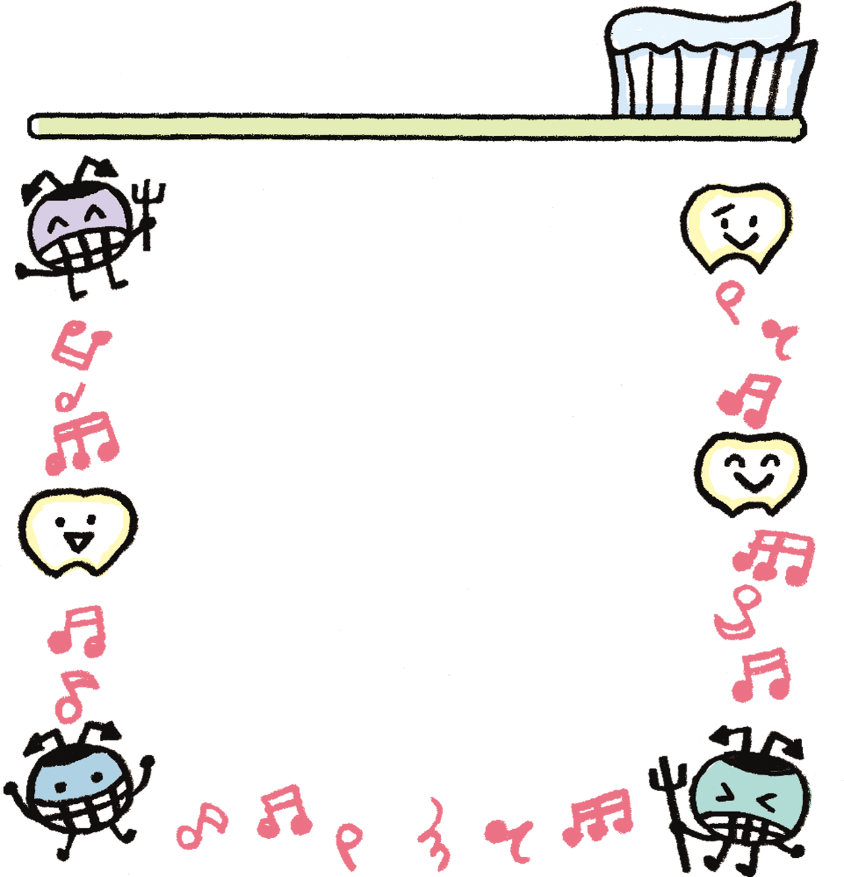 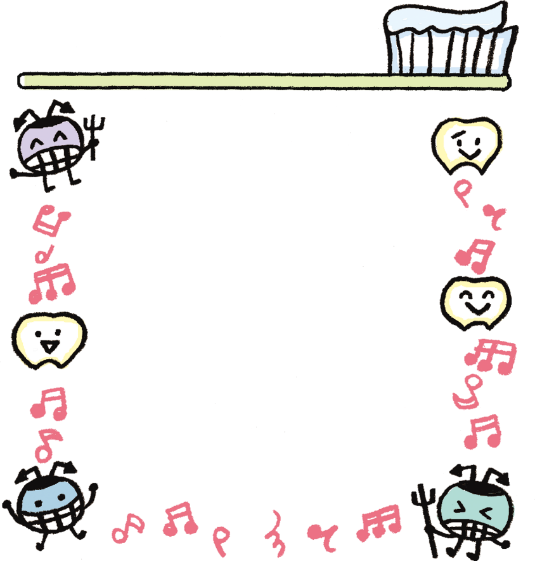 ＜今月の健康教育＞6月に歯科検診、7月には全園児健診が予定されています。そのため、今月の健康教育は自分の体に興味を持ってもらえるように、消化・吸収や咀嚼（食物を嚙み砕くこと）を通して、体の中がどうなっているのかについてのおはなしをしました。　花組は、体の中を模したエプロンを用いて小腸の長さを示すと、怖がってしまう子もいました。星・月組は、消化管だけでなく腎臓のしくみや血球などについても知っている子がいてとても驚きました。また聴診器で心臓の音も聴いています。耳から入る体の声は、想像とは大きくかけ離れていたようです。　ご自宅でも、自分の体を大事にすることや、よく噛んで食べることの大切さを伝えてあげてくださいね。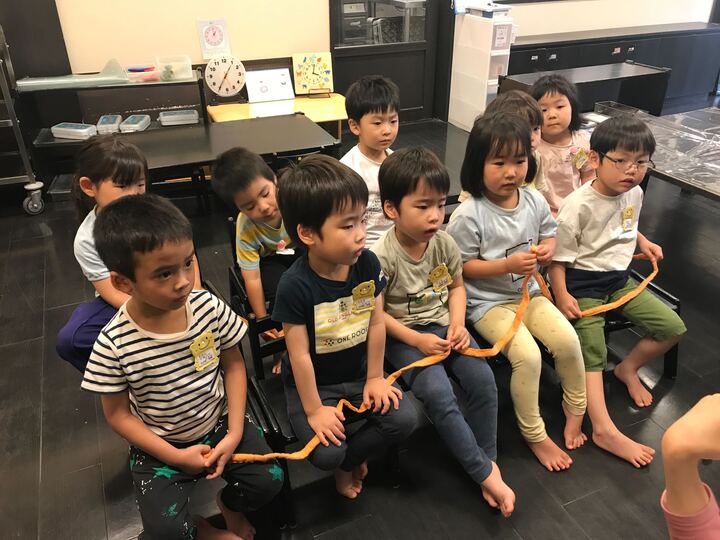 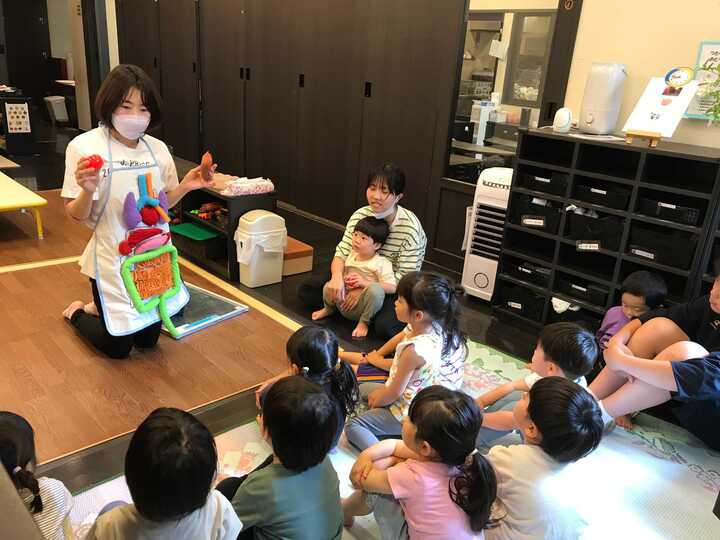 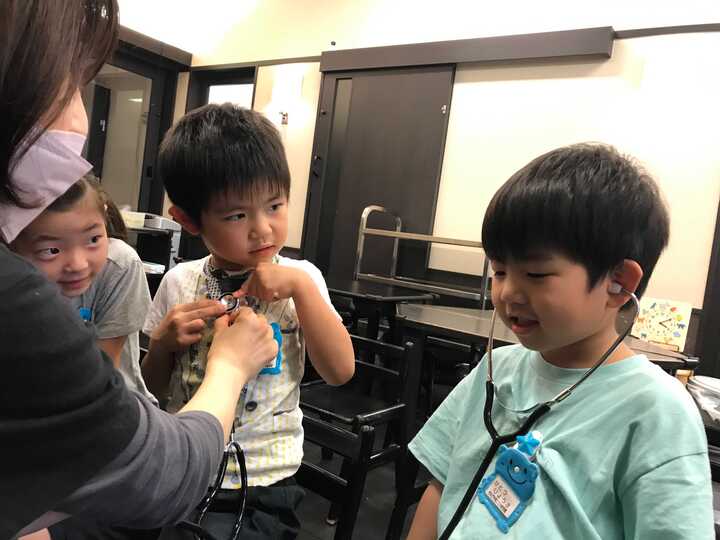 